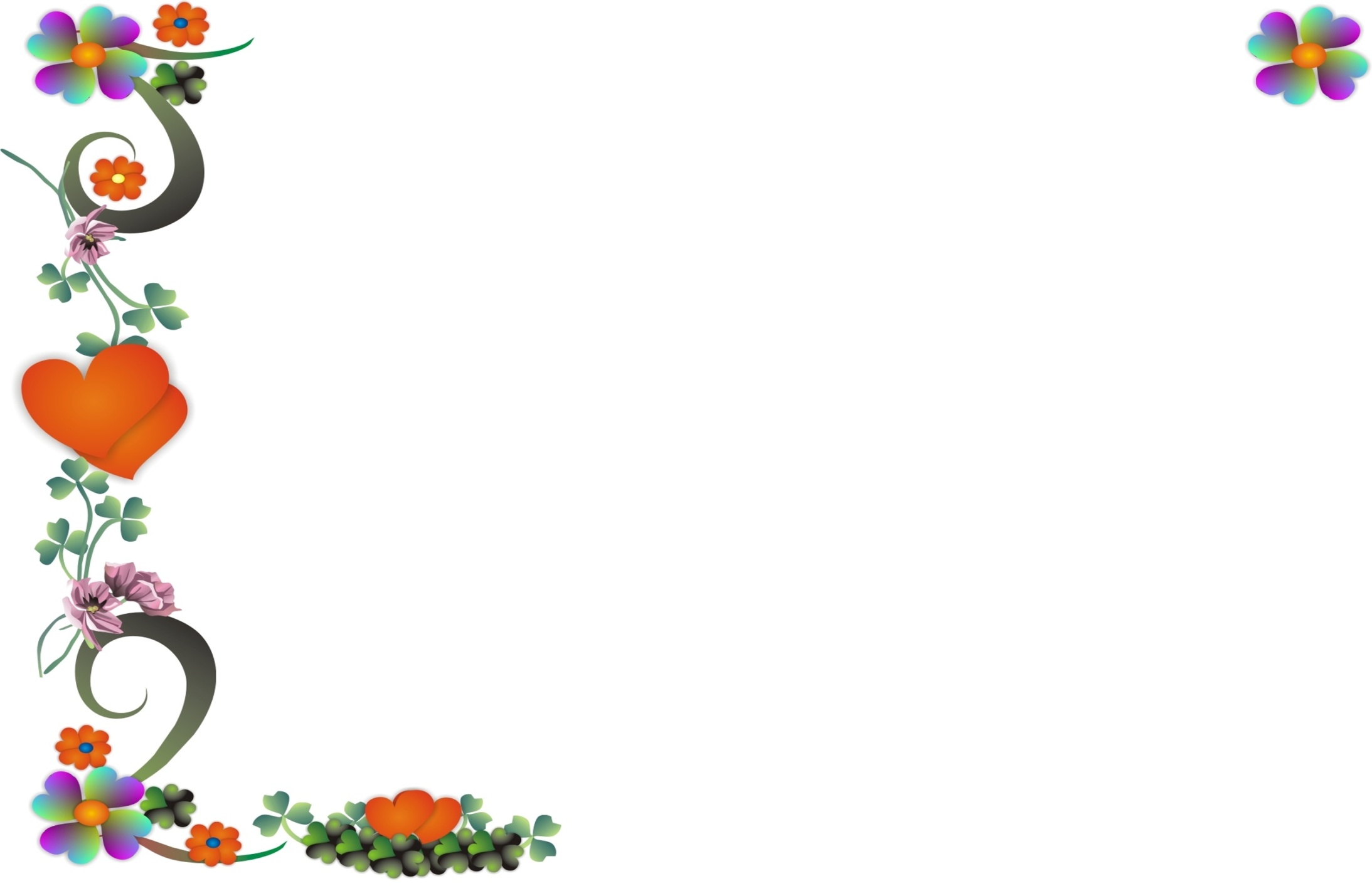 January 2023SUNMONTUEWEDTHUFRISAT123456789101112131415161718192021222324252627282930311234Notes:Notes:Jan 01New Year's DayFebruary 2023SUNMONTUEWEDTHUFRISAT293031123456789101112131415161718192021222324252627281234Notes:Notes:Feb 14Valentine's DayMarch 2023SUNMONTUEWEDTHUFRISAT262728123456789101112131415161718192021222324252627282930311Notes:Notes:Mar 17St. Patrick's DayApril 2023SUNMONTUEWEDTHUFRISAT262728293031123456789101112131415161718192021222324252627282930123456Notes:Notes:Apr 07Good FridayApr 09Easter SundayApr 10Easter MondayMay 2023SUNMONTUEWEDTHUFRISAT3012345678910111213141516171819202122232425262728293031123Notes:Notes:May 22Victoria Day (Many regions)June 2023SUNMONTUEWEDTHUFRISAT282930311234567891011121314151617181920212223242526272829301Notes:Notes:July 2023SUNMONTUEWEDTHUFRISAT2526272829301234567891011121314151617181920212223242526272829303112345Notes:Notes:Jul 01Canada DayAugust 2023SUNMONTUEWEDTHUFRISAT30311234567891011121314151617181920212223242526272829303112Notes:Notes:Aug 07Civic Holiday (Many regions)September 2023SUNMONTUEWEDTHUFRISAT2728293031123456789101112131415161718192021222324252627282930Notes:Notes:Sep 04Labour DayOctober 2023SUNMONTUEWEDTHUFRISAT123456789101112131415161718192021222324252627282930311234Notes:Notes:Oct 09Thanksgiving DayOct 31HalloweenNovember 2023SUNMONTUEWEDTHUFRISAT29303112345678910111213141516171819202122232425262728293012Notes:Notes:Nov 11Remembrance Day (Many regions)December 2023SUNMONTUEWEDTHUFRISAT262728293012345678910111213141516171819202122232425262728293031123456Notes:Notes:Dec 25Christmas DayDec 26Boxing Day (Many regions)